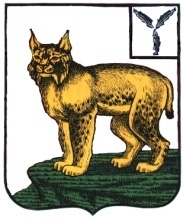 АДМИНИСТРАЦИЯТУРКОВСКОГО МУНИЦИПАЛЬНОГО РАЙОНАCАРАТОВСКОЙ ОБЛАСТИПОСТАНОВЛЕНИЕОт 07.05.2020 г.     № 331О внесении изменения в муниципальнуюпрограмму «Обеспечение населения рп. Турки качественной питьевой водой» на 2020-2022 годыВ соответствии с Уставом Турковского муниципального района администрации Турковского муниципального района ПОСТАНОВЛЯЕТ:1. Внести в муниципальную программу «Обеспечение населения рп. Турки качественной питьевой водой» на 2020-2022 годы, утвержденную постановлением администрации Турковского муниципального района от 23 декабря 2019 года № 1846, изменение,  изложив перечень программных мероприятий в новой редакции согласно приложению.2. Настоящее постановление вступает в силу со дня его подписания.Глава Турковскогомуниципального района						        А.В. НикитинПриложение к постановлению администрации муниципальногорайона от 07.05.2020 г.  № 331                                                                                                             «Приложение к постановлению                                                                                                               администрации муниципального                                                                                                               района от 23.12.2019 г.  № 18646. Переченьпрограммных мероприятий муниципальной программы «Обеспечение населения рп. Турки качественной питьевой водой» на 2020 - 2022 годы№ п/пНаименование мероприятийСрокисполнения Объемфинансирования(тыс. руб.)Срокисполнения Объемфинансирования(тыс. руб.)Срокисполнения Объемфинансирования(тыс. руб.)Источник финансированияИсполнитель2020202120221.Капитальный ремонт водопроводной сети по ул. Революционная,  ул. Матросова, ул. У. Громовой, ул.  Больничная , ул. Карла Маркса в р.п. Турки 1270,000Бюджет Турковского муниципального образованияАдминистрация Турковского муниципального района2.Замена глубинного насоса на водозаборе по ул. Ленина в р.п. Турки230,0Всего1500,000Бюджет Турковского муниципального образованияАдминистрация Турковского муниципального районаИтого:Итого:1500,000Бюджет Турковского муниципального образованияАдминистрация Турковского муниципального района Итого по программе: 1500,0» Итого по программе: 1500,0» Итого по программе: 1500,0» Итого по программе: 1500,0» Итого по программе: 1500,0» Итого по программе: 1500,0» Итого по программе: 1500,0»